Matthew Howard WightEmail: yourhero777@hotmail.comCell: 010-2317-5949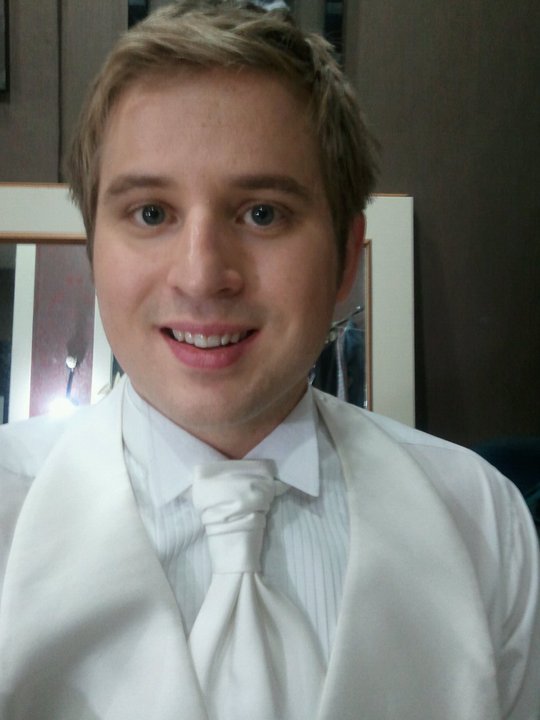 OBJECTIVEI would like to find anElementary School, Middle School, High School, or University position. I’m qualified and experienced to teach at the Intermediate and Senior level. I would expect to work for a school that has good management and is professional dealing with people who are qualified and experienced.I have an English and Education degree as well(BA/BED). Not to mention, I’ma happily married man with my F6 visa.EDUCATION1998-2002Sir James Dunn Collegiate and Vocational SchoolSault Ste. Marie, Ontario, Canada*Completed Grade 132002-2007Lakehead University Thunder Bay, Ontario*Earned a degree in BA/BED (Degree in English and Education at the Intermediate and Senior level)WORK EXPERIENCEFebruary 2014- Teacher February 2011 English HeritageSeoul, South Korea010-3310-5767 March 2007- Student TeacherApril 2007 William Merrifield Public SchoolSault Ste. Marie, Ontario, CanadaDecember 2007- Student TeacherDecember 2007 Sir James Dunn Vocational SchoolSault Ste. Marie, Ontario, CanadaMay 2004- Carpenter/LabourerSeptember 2007 Wight ConstructionSault Ste. Marie, Ontario, CanadaMay 2003- Sales RepresentativeSeptember 2003 CUTCOThunder Bay, Ontario, Canadawww.cutco.ca May 2002- EntrepreneurSeptember 2002 Matt’s Firewood Sault Ste. Marie, Ontario, Canada*Ran my own business through a Summer Company Program *This was a student entrepreneurship training program ran by the Ministry of Enterprise, Opportunity and InnovationJuly 1997- Carpenter/LabourerSeptember 2002 Wight Construction, Sault Ste. Marie, Ontario, CanadaJuly 1996- Paper Delivery Service September 1997 Sault StarSault Ste. Marie, Ontario, Canada